ГУ МЧС РФ по Оренбургской областиПервая медицинская помощьВ Ы В И Х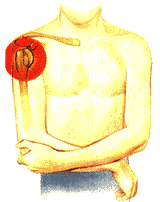 ВЫВИХ — это смещение суставных концов костей, частично или полностью нарушающее их взаимное соприкосновение.Признаки:• появление интенсивной боли в области пораженного сустава;• нарушение функции конечности, проявляющееся в невозможности производить активные движения;• вынужденное положение конечности и деформация формы сустава;• смещение суставной головки и пружинящая фиксация конечности при ее ненормальном положении.Травматические вывихи суставов требуют немедленного оказания первой помощи. Своевременно вправленный вывих, при правильном последующем лечении, приведет к полному восстановлению нарушенной функции конечности.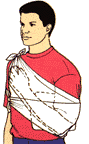 Первая помощь заключается:зафиксировать поврежденную конечность,дать обезболивающий препарат направить пострадавшего в лечебное учреждение.Подвешивание руки на косынкеФиксация конечности осуществляется повязкой или подвешиванием ее на косынке. При вывихах суставов нижней конечности пострадавший должен быть доставлен в лечебное учреждение в лежачем положении (на носилках), с подкладыванием под конечность подушек, ее фиксацией и дачей пострадавшему обезболивающего средства (2 мл 50% раствора анальгина или др.).	При оказании первой помощи в неясных случаях, когда не представилось возможным отличить вывих от перелома, с пострадавшим следует поступать так, будто у него явный перелом костей.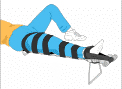 